К эмоциональному (психологическому) насилию относятся:•   угрозы в адрес ребенка, проявляющиеся в словесной форме, без применения физической силы; оскорбление и унижение его достоинства; открытое неприятие и постоянная критика;• лишение ребенка необходимой стимуляции и эмпатии, игнорирование его основных нужд в безопасном окружении, родительской любви;• предъявление к ребенку чрезмерных требований, несоответствующих его возрасту или возможностям;• однократное грубое психическое воздействие, вызвавшее у ребенка психическую травму;• преднамеренная изоляция ребенка, лишение его социальных контактов;•вовлечение ребенка или поощрение антисоциального или деструктивного поведения (алкоголизм, наркомания и др.).Все формы насилия в той или иной степени сопряжены с эмоциональным насилием.Особенности детей, подвергающихся эмоциональному (психологическому) насилию:• задержка психического развития;•трудности концентрации, плохая успеваемость;•низкая самооценка;• эмоциональные нарушения в виде агрессии, гнева (часто обращенных против самого себя), подавленное состояние;•избыточная потребность во внимании;•депрессия, попытки суицида;•неумение общаться со сверстниками (заискивающее поведение, чрезмерная уступчивость или агрессивность);• ложь, воровство, девиации в поведении;•нервно-психические, психосоматические заболевания: неврозы, энурез, тики, расстройство сна, нарушение аппетита, ожирение, кожные заболевания, астмаРичарда Денни психологының 10 кеңесі 1. Әрдайым дастарханға бірге отырыңыздарБір үйде тұратын адамдар сирек, тіпті ешқашан бірге тамақтанбайды. Әр қайсысы өзіне қолайлы уақытта тамақтанады немесе теледидар алдында отырып жүрек жалғап алады. Әрбір отбасында дастархан жайып, барлығы бірге отырып тамақтану ереже болуы тиіс.    2. Пікір алмасуОтбасы мүшелерімен жиі ақылдасу, олардың пікірлерімен ықыластану қажет,біреудің пікірін сұрамақшы ойыңыз болса, соған құлақ қоюды ұмытпаңыз. 3. Жақсылықта топталу Өзіңізді отбасында бақытты сезіну үшін өз назарыңызды жақсылыққа топтауға тырысыңыз. 4. Қажет жерде болыңыз Отбасы мүшелеріне қай уақытқа болмасын қажет болғанда, сонда болыңыз. Қажет болған кезде үнемі қастарында болып, кеңес беруге, көмек көрсетуге дайын болыңыз. 5. Психологиялық  жайлылық жасаңыз Мақтаулы қошемет жасау мүмкіндігіңізді әрқашан пайдаланасыз ба? 6. Отбасы мүшелеріне мақтаулы қошемет жасаңыз.Оны кез-келген адам жасай алады, бастысы – мүмкіндік тауып, сынаудың орнына қолдап, отбасы мүшелеріне жиі жақсы сөздер айтуға тырысыңыз.7. Тосын сыйлар жасаңыз  Ата-ана болсаңыз да, жай отбасының бір мүшесі болсаңыз да мүмкіндік туғанда тосын сый жасауды ұмытпаңыз. 8. Кешіріңіз  Кейбір кезде әрбір отбасында ұрыс-керістер болады. Біреу өз жақындарына жағымсыздық көзі болады, егер сіз жәбірленген жақ болсаңыз, ашу орынды реакция болады. Қандай жағдайда болмасын, біз өз өзімізді ұстап, сабырлық сақтап, есімізге барлық жағдайды түсіруге тырысуымыз керек. 9. Өз қуаныштарыңызбен қайғыларыңызды бөлісіңіз 10. Өмірдегі мақсаттарыңызды есте сақтаңыз Мансап үшін күресте, қысым астында, үйден көп уақыт алшақта жүріп өмір сүретін жандарға айтатын соңғы кеңес. Өмірдегі мақсатыңызды ұмытпаңыз. Тұрмыстық зорлық-зомбылық – ол отбасы мүшесінің басқа отбасы мүшесіне, сонымен қатар, үй, пәтерде бірге тұрып жатқан адамға немесе бөлек тұрып жатқан бұрынғы күйеуі, не әйеліне көрсетілетін зорлық-зомбылық. «Тұрмыстық зорлық-зомбылықтың алдын-алу туралы» Заңға сәйкес зорлық-зомбылық физикалық, психологиялық, жыныстық және экономикалық болып бөлінеді.Тұрмыстық зорлық-зомбылық – мемлекеттің даму деңгейі мен мәдени хал-ахуалына қарамастан, әлемнің барлық елдерінде кездесетін мәселе. Қазақстанда да осындай мәселе орын алған. Жыл сайын елімізде тұрмыстық зорлық-зомбылыққа қатысты, тіпті өлтіру бойынша он мыңдаған оқиғалар тіркеледі.Егер сіз тұрмыстық зорлық-зомбылықтың құрбаны болсаңыз, немесе ондай қауіп басыңызға төніп тұрғанын сезсеңіз, онда құқық қорғау органдарының көмегіне жүгініңіз.Қолданыстағы заңдар арқасында тұрмыстық зорлық-зомбылықты алғашқы кезеңінде, тіпті қол жұмсау әрекетінің алдын-алуға болады.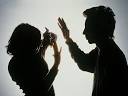 Особенности поведения взрослых, совершающих эмоциональноенасилие:•	 не утешают ребенка, когда он в этом нуждается;•	   публично оскорбляют, бранят, унижают, осмеивают ребенка;•	   сравнивают с другими детьми не в его пользу, постоянно сверх критично относятся к нему;•	   обвиняют его во всех своих неудачах, делают из ребенка "козла отпущения".Родители ПОМНИТЕ!!!Уголовный кодекс РК предусматривает ответственность за жестокое обращение с детьми.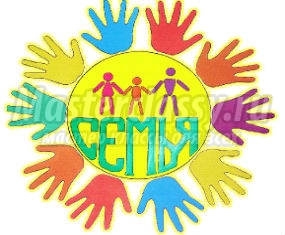 Стоп – насилие!Бывают очень тяжелые дни. Бывают часы, когда все вокруг раздражают и нет сил сдержаться , остановиться, подумать. Бывают минуты, которые меняют все в худшую сторону навсегда. Бывают секунды, превращающие человека в преступника!Только подумайте, ежемесячно  в результате убийств и тяжких телесных повреждений гибнет до 40 граждан нашей страны. Каждый день в Казахстане в среднем регистрируется 1 убийство и 3 тяжких телесных повреждений, четверть из которых совершаются близкими. Каждый день!  Сделай так, чтобы эти слова не касались тебя. Сожалеть о случившемся будет уже поздно! У ТЕБЯ всегда есть другой путь!  Сделай верный шаг  в критической ситуации!ПОМНИ!Насилие – это преступление, а каждое преступление влечет заслуженное и справедливое наказание! Умышленное причинение тяжкого телесного повреждения наказывается  лишением свободы на срок до пятнадцати лет.Убийство – умышленное противоправное лишение жизни другого человека, наказывается лишением свободы на срок до двадцати пяти лет,  или пожизненным заключением. Если ты  не справляешься с эмоциями, не умеешь решать конфликты мирным путем ПОМНИ,  ты можешь изменить ситуацию.ОТКАЖИСЬ ОТ НАСИЛИЯ!Тебе всегда готовы оказать помощь по телефону доверия:53-40-33«Қостанай қаласы әкiмдiгiнiң бiлiм бөлiмiнiң №11 орта мектебi» ММГУ «Средняя школа №11 отдела  образования  акимата города  Костаная»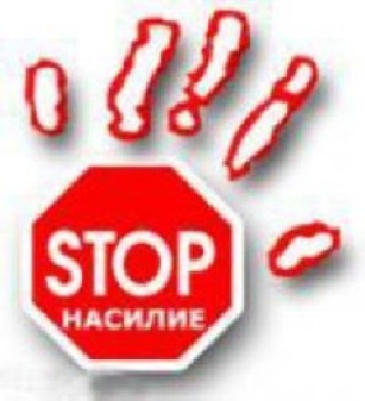 Біз зорлық-зомбылыққа қарсымыз!!!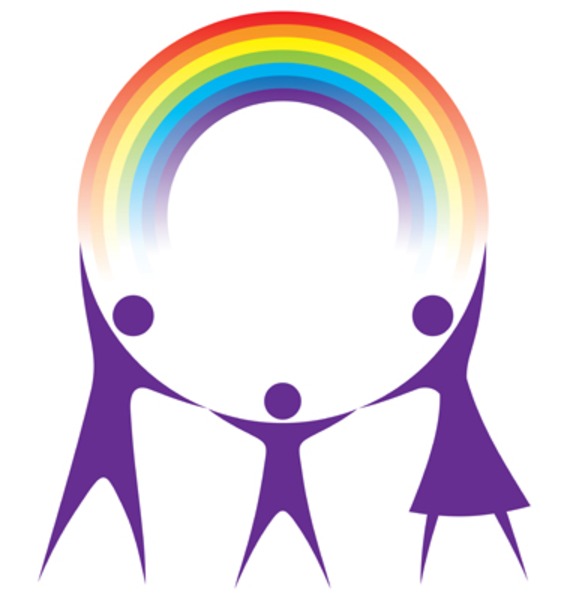 